Министерство здравоохранения  Российской Федерации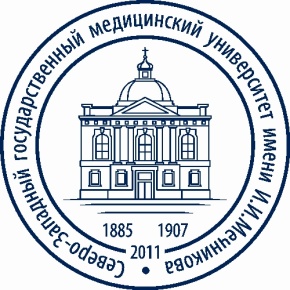 Федеральное государственное бюджетное образовательное учреждениевысшего  образования "Северо-Западный государственный медицинский университет имени И.И. Мечникова"Министерства здравоохранения  Российской Федерации(ФГБОУ ВО СЗГМУ им. И.И. Мечникова Минздрава России)ПРОТОКОЛ № АК –06–06–104ЗАСЕДАНИЯ  АТТЕСТАЦИОННОЙ КОМИССИИпо допуску  к осуществлению медицинской / фармацевтической деятельности« 06 июня»  2019 года  	Список результатов аттестационных испытаний:№Фамилия, имя, отчествоРезультаты аттестацииСрок аттестацииПримечаниеГорянчик Ксения ЕвгеньевнаНе аттестованаПовторная аттестация через 6 месяцевЕсиев Владимир ИгоревичАттестован5 летКалиман Николай АлександровичАттестован5 летМагомедова Мильвара АлимагомедовнаАттестована5 летМаргарит Валерия СтаниславовнаАттестована5 летМенжинский Сергей НиколаевичАттестован5 летФоминых Борис АлександровичАттестован5 лет